FFfkljdflkj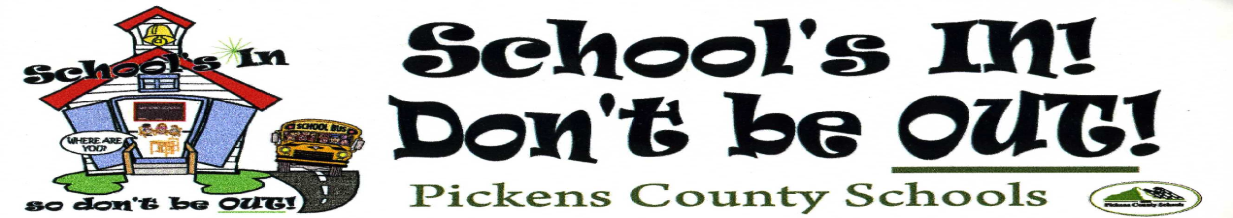 Tissues and Clorox wipes are greatly appreciated…